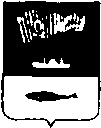 АДМИНИСТРАЦИЯ ГОРОДА МУРМАНСКАП О С Т А Н О В Л Е Н И Е15.04.2013                                                                                                     № 792Об определении уполномоченного органа на использование средств, предоставленных из областного бюджета бюджету муниципального образования город Мурманск, в виде субвенции на финансирование льготного проезда на автомобильном и электрическом транспорте общего пользования (кроме такси и маршрутных такси) обучающимся и студентам очной формы обучения образовательных учреждений общего, начального, среднего и высшего профессионального образованияВ соответствии с Законом Мурманской области от 26.10.2007                              № 901-01-ЗМО «О предоставлении льготного проезда на городском электрическом и автомобильном транспорте общего пользования  обучающимся и студентам государственных областных и муниципальных образовательных учреждений Мурманской области», от 18.12.2012                     № 1544-01-ЗМО «Об областном бюджете на 2013 год и на плановый период  2014  и  2015 годов», постановлением Правительства Мурманской области от 01.03.2011 № 87-ПП «О внесении изменений в Правила расходования средств, предоставляемых бюджетам муниципальных районов (городских округов) в виде субвенций из регионального фонда компенсаций на финансирование льготного проезда на городском электрическом и автомобильном транспорте общего пользования (кроме такси и маршрутных такси) городского и пригородного сообщения в границах муниципального образования обучающихся и студентов очной формы обучения образовательных учреждений общего, начального, среднего и высшего профессионального образования», решением Совета депутатов города Мурманска от 14.12.2012     № 56-761 «О бюджете муниципального образования город Мурманск на       2013 год и на плановый период 2014 и 2015 годов» и в целях обеспечения права на льготный проезд на городском электрическом и автомобильном транспорте общего пользования (кроме такси и маршрутных такси) обучающимся и студентам очной формы обучения образовательных учреждений общего, начального,  среднего   и   высшего   профессионального образования п о с т а н о в л я ю: 1. Определить администрацию города Мурманска (Белова Е.П.) –уполномоченным органом на использование средств, предоставленных из областного бюджета бюджету муниципального образования город Мурманск, в виде субвенции на финансирование льготного проезда на автомобильном и электрическом транспорте общего пользования (кроме такси и маршрутных такси) обучающимся и студентам очной формы обучения образовательных учреждений общего, начального, среднего и высшего профессионального образования (далее - Субвенция).2. Администрации города Мурманска (Белова Е.П.) предоставлять в Министерство транспорта и связи Мурманской области (далее – Министерство) в установленные сроки заявки о потребности в Субвенции, отчет о расходовании Субвенции по форме, утвержденной Министерством.3. Администрации города Мурманска заключить с предприятиями городского электрического и автомобильного транспорта общего пользования (кроме такси и маршрутных такси) договоры на предоставление субсидий на возмещение расходов, связанных с предоставлением льготного проезда на автомобильном и электрическом транспорте общего пользования обучающимся и студентам очной формы обучения образовательных учреждений общего, начального, среднего и высшего профессионального образования. 4.  Отменить постановления администрации города Мурманска:- от 08.02.2011 № 170 «О возмещении расходов, связанных с предоставлением  льготного   проезда на городском  электрическом и автомобильном транспорте общего пользования городского и пригородного сообщения в границах муниципального образования город Мурманск обучающимся и студентам очной формы обучения образовательных учреждений общего, начального, среднего и высшего профессионального образования», за исключением п. 4;- от 29.08.2011 № 1544 «О внесении изменений в постановление администрации города Мурманска от 08.02.2011 № 170 «О возмещении расходов, связанных с предоставлением льготного проезда на городском электрическом и автомобильном транспорте общего пользования городского и пригородного сообщения в границах муниципального образования город Мурманск обучающимся и студентам очной формы обучения образовательных учреждений   общего, начального,   среднего   и   высшего   профессиональногообразования».          5. Редакции газеты «Вечерний Мурманск» (Червякова Н.Г.) опубликовать настоящее постановление.  6. Настоящее постановление вступает в силу со дня подписания и распространяется на правоотношения, возникшие с 01.01.2013.  7.  Контроль за выполнением настоящего постановления возложить на первого заместителя главы администрации города Мурманска Лыженкова А.Г.Глава администрации города Мурманска                                                                                А.И. Сысоев                                 